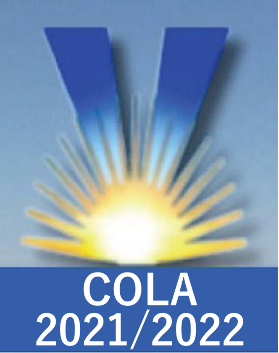 16th International Conference on Laser Ablation April 24-29, 2022
(Postponed from September 19 - 24, 2021)Shimane Prefectural Convention Center (Kunibiki Messe), Matsue, Japanhttp://www.cola2021.org/ Sponsorship and Advertisement Opportunities Welcome to join us at COLA 2021/2022! The 16th International Conference on Laser Ablation (COLA) will be held at Shimane Prefectural Convention Center from 24-29 April, 2022.  COLA 2021 had been scheduled to be held from 19-24 September, 2021, however, considering the spread of infection for COVID-19 outbreak in the world, we have decided to postpone it to 24-29 April, 2022 with a modified event name of COLA 2021/2022.
 COLA is the premier international conference with long history that has been held every two years since 1991.  The research in laser ablation is widely spread from fundamental science on laser material interaction to application technology for laser processing, discovery of new phenomena, and development of the latest laser light, and they are closely related to each other. The aim of this conference is to bring together leading researchers, end users and manufacturers based on these topics to provide a platform for sharing new ideas and discovering solutions. We expect that COLA 2021/2022 will play an important role not only in understanding fundamental knowledge of laser processing, but also in forecasting future technologies and laser processing fields. We invite you to become an event partner for COLA 2021/2022. Please select your sponsorship categories; GOLD LEVEL SPONSORSHIP, SILVER LEVEL SPONSORSHIP, BRONZE LEVEL SPONSORSHIP and ADVERTISEMENT SPONSORSHIP. Please refer to the following pages for details. Respectfully, we would like to inform you.Dr. Koji Sugioka and Prof. Yoshiki Nakata, Conference Chairs, COLA 2021/2022Conference Chairs:		Koji Sugioka, RIKEN, Japan				Yoshiki Nakata, Osaka University, JapanNadezhda Bulgakova, HiLASE, Czech RepublicAlberto Pique, Naval Research Laboratory, U.S.ASteering Committee Chairs: 	Aiko Narazaki, AIST, Japan			  	Mitsuhiro Terakawa, Keio University, Japan　Partnership Categories　We are offering four types of sponsorship (GOLD LEVEL, SILVER LEVEL, BRONZE LEVEL and ADVERTISEMENT).  
 Three types of conferences are envisioned; On-site (Shimane Prefectural Convention Center (Kunibiki Messe))Online (virtual/web conference)Concurrent on-site/online conferencesThere is also the possibility of postponement. The format of the conference will be determined based on the situation of the COVID-19 infection, and it will be informed as soon as possible. The content of the advertisements will change depending on the format of the conference. Please check below.ABOUT EXHIBITIONIf you have any questions about exhibition, please contact the following. We will send you the application guidelines.E-mail: sponsorship@cola2021.orgTo: COLA 2021/2022 Sponsorship and Advertisement Manager  (sponsorship@cola2021.org)　        The above-inputted information will not be used for any other purpose except the correspondence with COLA 2021/2022 secretariat.The application will be accepted in order of receipt. Please acknowledge the possibility of sold-out(s) before the application due date.We will contact you later regarding credit card and bank account info. Please do not send them at this time. GOLD LEVEL SPONSORSHIP GOLD LEVEL SPONSORSHIP ItemsPlenary Session SponsorPoster Session Sponsor Banquet Sponsor ContentsCompany Advertisements (A4 sized; one page) will be listed in the program booklet.[In case of On-site conference]Company tapestry (large logo) will be displayed onsite.
[In case of Online conference]Company advertisement (1-page slide) will be shown on the webinar during break Company logo will be listed on the COLA 2021/2022 website with URL link.  PriceJPY 200,000- per orderPrivilege One registration fee will be waived per 1 order.Note: Banquet is not included.  (If you wish to have a banquet, please order extra.　Contact: sponsorship@cola2021.org)With two or more orders from a company, the sponsorship name will be upgraded to DIAMOND LEVEL.Note: Banquet is not included. (If you wish to attend banquet, please order extra. Contact: sponsorship@cola2021.org)Company advertisement (catalog pdf) can be downloaded from the website.How to ApplyPlease fill out the final page of this file, and send it via email to sponsorship@cola2021.org.<Application Due Date> March 3, 2022, JST <Specification of Advertisement pdf>Size:        One A4 sized paper (Height 297 mm x Width 210 mm)Margins:    Top/Bottom: Over 20 mm, Right/Left: Over 15 mmColor:       Both color and gray versionsLanguage:     English is preferable.<Ad Files to be Submitted>Fully completed clear color and gray PDF filesCompany advertisement PDFCompany Logo (JPG or BMP)Catalog PDF＊In case of online conference, you are asked to submit a 1 page pptx slide of company advertisement.<Ad files Submission Due Date>March 10, 2022, JST<Specification of Advertisement pdf>Size:        One A4 sized paper (Height 297 mm x Width 210 mm)Margins:    Top/Bottom: Over 20 mm, Right/Left: Over 15 mmColor:       Both color and gray versionsLanguage:     English is preferable.<Ad Files to be Submitted>Fully completed clear color and gray PDF filesCompany advertisement PDFCompany Logo (JPG or BMP)Catalog PDF＊In case of online conference, you are asked to submit a 1 page pptx slide of company advertisement.<Ad files Submission Due Date>March 10, 2022, JSTSILVER LEVEL SPONSORSHIPSILVER LEVEL SPONSORSHIPItemsAward Sponsor for “Outstanding Paper Awards”Coffee Break ContentsCompany Advertisements (1/2 page of A4; Equivalent to A5 sized paper;Ad orientation with longer horizontal size than vertical) will be listed in the program booklet. [In case of On-site conference] Company logo will be displayed at coffee server. Company logo will be displayed at Award ceremony.[In case of Online conference]Company advertisement (0.5-page slide) will be shown on the webinar during breakCompany logo will be listed on the COLA 2021/2022 website with URL link. PriceJPY 150,000- per orderPrivilege One registration fee will be waved per 1 orderNote: Banquet is not included.  (If you wish to have a banquet, please order extra. Contact: sponsorship@cola2021.org)With two or more orders from a company, the sponsorship name will be upgraded to PLATINUM LEVEL.Company advertisement (catalog pdf) can be downloaded from the website.How to ApplyPlease fill out the final page of this file, and send it via email to sponsorship@cola2021.org.<Application Due Date> March 3, 2022, JST <Specifications of Advertisement pdf>Size:    Half size of A4 sized paper (Height 148 mm x Width 210 mm)[Equivalent to A5 sized paper; Ad orientation with longer horizontal size than vertical]For 2 or more orders from one company, you can make one A4 sized ad instead of 2 or more A5 ads. (one A4 ads per two A5 ads)Margins: Top/Bottom/Right/Left: Over 15 mm         Margins for A4 sized ad: Top/Bottom: Over 20 mm, Right/Left: over 15 mmColor:   Both color and gray versions Language: English is preferable.<Ad Files to be Submitted>Fully completed clear color and gray PDF filesCompany advertisement PDFCompany Logo (JPG or BMP)Catalog PDF＊In case of online conference, you are asked to submit a 0.5 page pptx slide (half of a horizontal division) of company advertisement.<Ad files Submission Due Date>March 10, 2022, JST<Specifications of Advertisement pdf>Size:    Half size of A4 sized paper (Height 148 mm x Width 210 mm)[Equivalent to A5 sized paper; Ad orientation with longer horizontal size than vertical]For 2 or more orders from one company, you can make one A4 sized ad instead of 2 or more A5 ads. (one A4 ads per two A5 ads)Margins: Top/Bottom/Right/Left: Over 15 mm         Margins for A4 sized ad: Top/Bottom: Over 20 mm, Right/Left: over 15 mmColor:   Both color and gray versions Language: English is preferable.<Ad Files to be Submitted>Fully completed clear color and gray PDF filesCompany advertisement PDFCompany Logo (JPG or BMP)Catalog PDF＊In case of online conference, you are asked to submit a 0.5 page pptx slide (half of a horizontal division) of company advertisement.<Ad files Submission Due Date>March 10, 2022, JSTBRONZE LEVEL SPONSORSHIP (without advertisement)BRONZE LEVEL SPONSORSHIP (without advertisement)Items20 contributionsContents1. Company logo will be featured in COLA 2021/2022 website and program booklet.2. [In case of Online conference]Company logo will be shown on the webinar during break.PriceJPY 40,000- per order Privilege Per 4 orders from one company, one registration fee will be waived.Note: Banquet is not included. If you wish to attend banquet, please order it extra. Contact: sponsorship@cola2021.orgCompany logo will be listed on the COLA 2021/2022 website and program booklet.Company advertisement (catalog pdf) can be downloaded from the website.How to ApplyPlease fill out the final page of this file, and send it via email to sponsorship@cola2021.org.<Application Due Date> March 3, 2022, JST <Ad Files to be Submitted>Company Logo (JPG or BMP)Catalog PDF<Ad files Submission Due Date>March 10, 2022, JSTADVERTISEMENT sponsorADVERTISEMENT sponsorItems20 contributionsContents1. Company Advertisements 1/2 of A4; (Equivalent to A5 sized paper) will be listed in the program booklet.2. Company logo will be listed on the COLA 2021/2022 website and program booklet.3. [In case of Online conference]Company logo will be shown on the webinar during break.PriceJPY 120,000- per orderPrivilege Per 2 orders from one company: One registration fee will be waived.Note: Banquet is not included.If you wish to attend banquet, please order it extra.Contact: sponsorship@cola2021.orgCompany advertisement (catalog pdf) can be downloaded from the website.How to ApplyPlease fill out the final page of this file, and send it via email to sponsorship@cola2021.org.<Application Due Date> March 3, 2022, JST <Ad Files to be Submitted>Company Logo (JPG or BMP)Catalog PDF<Ad files Submission Due Date>March 10, 2022, JST<Specifications of Advertisement Materials> Size: Half size of A4 sized paper (Height 148 mm x Width 210 mm)　　　　　　[Equivalent to A5 sized paper; Ad orientation with longer horizontal size than vertical]　　　 Margins for regular order: Top/Bottom/Right/Left: Over 15 mm　　　　　　Margins for A4 sized ad: Top/Bottom: Over 20 mm, Right/Left: over 15 mm Color:     Both color and gray versions Language: English is preferable.<Ad Files to be Submitted>Fully completed clear color and gray PDF filesCompany advertisement PDFCompany Logo (JPG or BMP)Catalog PDF<Ad files Submission Due Date>March 10, 2022, JST<Specifications of Advertisement Materials> Size: Half size of A4 sized paper (Height 148 mm x Width 210 mm)　　　　　　[Equivalent to A5 sized paper; Ad orientation with longer horizontal size than vertical]　　　 Margins for regular order: Top/Bottom/Right/Left: Over 15 mm　　　　　　Margins for A4 sized ad: Top/Bottom: Over 20 mm, Right/Left: over 15 mm Color:     Both color and gray versions Language: English is preferable.<Ad Files to be Submitted>Fully completed clear color and gray PDF filesCompany advertisement PDFCompany Logo (JPG or BMP)Catalog PDF<Ad files Submission Due Date>March 10, 2022, JSTPAYMENT AND DUE DATEBank transfer or credit card payment (via Paypal)For payment details, we will contact you after you apply.Payment deadline: March 10, 2022PAYMENT AND DUE DATEBank transfer or credit card payment (via Paypal)For payment details, we will contact you after you apply.Payment deadline: March 10, 2022COLA 2021/2022 SPONSORSHIP AND ADVERTISEMENT ORDER FORMCOLA 2021/2022 SPONSORSHIP AND ADVERTISEMENT ORDER FORMCOLA 2021/2022 SPONSORSHIP AND ADVERTISEMENT ORDER FORMCOLA 2021/2022 SPONSORSHIP AND ADVERTISEMENT ORDER FORMCOLA 2021/2022 SPONSORSHIP AND ADVERTISEMENT ORDER FORMCOLA 2021/2022 SPONSORSHIP AND ADVERTISEMENT ORDER FORMCOLA 2021/2022 SPONSORSHIP AND ADVERTISEMENT ORDER FORMCOLA 2021/2022 SPONSORSHIP AND ADVERTISEMENT ORDER FORMCOLA 2021/2022 SPONSORSHIP AND ADVERTISEMENT ORDER FORMCOLA 2021/2022 SPONSORSHIP AND ADVERTISEMENT ORDER FORMCOLA 2021/2022 SPONSORSHIP AND ADVERTISEMENT ORDER FORMDate:(Month/Date/Year)(Month/Date/Year)(Month/Date/Year)(Month/Date/Year)(Month/Date/Year)(Month/Date/Year)Application Number (For COLA office use)Application Number (For COLA office use)Application Number (For COLA office use)Company Name(This is for Listing on Technical Digests and website. Please write your official company name correctly. Do not omit anything such as Co., Ltd.)(This is for Listing on Technical Digests and website. Please write your official company name correctly. Do not omit anything such as Co., Ltd.)(This is for Listing on Technical Digests and website. Please write your official company name correctly. Do not omit anything such as Co., Ltd.)(This is for Listing on Technical Digests and website. Please write your official company name correctly. Do not omit anything such as Co., Ltd.)(This is for Listing on Technical Digests and website. Please write your official company name correctly. Do not omit anything such as Co., Ltd.)(This is for Listing on Technical Digests and website. Please write your official company name correctly. Do not omit anything such as Co., Ltd.)(This is for Listing on Technical Digests and website. Please write your official company name correctly. Do not omit anything such as Co., Ltd.)(This is for Listing on Technical Digests and website. Please write your official company name correctly. Do not omit anything such as Co., Ltd.)(This is for Listing on Technical Digests and website. Please write your official company name correctly. Do not omit anything such as Co., Ltd.)(This is for Listing on Technical Digests and website. Please write your official company name correctly. Do not omit anything such as Co., Ltd.)Branch NameDepartment (Your title)Person in Charge(First name, Middle Name (if applicable), LAST NAME)(First name, Middle Name (if applicable), LAST NAME)(First name, Middle Name (if applicable), LAST NAME)(First name, Middle Name (if applicable), LAST NAME)(First name, Middle Name (if applicable), LAST NAME)(First name, Middle Name (if applicable), LAST NAME)(First name, Middle Name (if applicable), LAST NAME)(First name, Middle Name (if applicable), LAST NAME)(First name, Middle Name (if applicable), LAST NAME)(First name, Middle Name (if applicable), LAST NAME)Person in ChargeAddressStreet AddressStreet AddressStreet AddressAddressCityCityCityAddressPrefecture/StatePrefecture/StatePrefecture/StateAddressZIP/CountryZIP/CountryZIP/CountryAddressTELTELTELTEL: +Country Code - Area Code – TEL NumberTEL: +Country Code - Area Code – TEL NumberTEL: +Country Code - Area Code – TEL NumberTEL: +Country Code - Area Code – TEL NumberTEL: +Country Code - Area Code – TEL NumberTEL: +Country Code - Area Code – TEL NumberTEL: +Country Code - Area Code – TEL NumberAddressE-mailE-mailE-mailPartnershipItemsItemsItemsItemsItemsFee (JPY=Japanese Yen)Fee (JPY=Japanese Yen)QuantitySub-Total AmountSub-Total AmountPartnershipGOLD LEVEL SponsorshipPlenary Session Sponsor Poster Session Sponsor Banquet Sponsor GOLD LEVEL SponsorshipPlenary Session Sponsor Poster Session Sponsor Banquet Sponsor GOLD LEVEL SponsorshipPlenary Session Sponsor Poster Session Sponsor Banquet Sponsor GOLD LEVEL SponsorshipPlenary Session Sponsor Poster Session Sponsor Banquet Sponsor GOLD LEVEL SponsorshipPlenary Session Sponsor Poster Session Sponsor Banquet Sponsor JPY 200,000-JPY 200,000-JPYJPYPartnershipSILVER LEVEL SponsorshipAward Sponsor Coffee Break sponsor SILVER LEVEL SponsorshipAward Sponsor Coffee Break sponsor SILVER LEVEL SponsorshipAward Sponsor Coffee Break sponsor SILVER LEVEL SponsorshipAward Sponsor Coffee Break sponsor SILVER LEVEL SponsorshipAward Sponsor Coffee Break sponsor JPY 150,000-JPY 150,000-JPYJPYPartnershipBRONZE LEVEL SponsorshipBRONZE LEVEL SponsorshipBRONZE LEVEL SponsorshipBRONZE LEVEL SponsorshipBRONZE LEVEL SponsorshipJPY 40,000-JPY 40,000-JPYJPYPartnershipAdvertisement SponsorshipAdvertisement SponsorshipAdvertisement SponsorshipAdvertisement SponsorshipAdvertisement SponsorshipJPY 120,000-JPY 120,000-JPYJPYPartnershipTOTAL AMOUNTTOTAL AMOUNTTOTAL AMOUNTTOTAL AMOUNTTOTAL AMOUNTTOTAL AMOUNTTOTAL AMOUNTTOTAL AMOUNTJPYJPYLink to your Company WebsitePlease choose one.　　　　1. Yes, please.　　　　2. No, thank you.Please choose one.　　　　1. Yes, please.　　　　2. No, thank you.Please choose one.　　　　1. Yes, please.　　　　2. No, thank you.Please choose one.　　　　1. Yes, please.　　　　2. No, thank you.Please choose one.　　　　1. Yes, please.　　　　2. No, thank you.Please choose one.　　　　1. Yes, please.　　　　2. No, thank you.Please choose one.　　　　1. Yes, please.　　　　2. No, thank you.Please choose one.　　　　1. Yes, please.　　　　2. No, thank you.Please choose one.　　　　1. Yes, please.　　　　2. No, thank you.Please choose one.　　　　1. Yes, please.　　　　2. No, thank you.Link to your Company WebsiteURLURLAdvertisement files will be sent byAdvertisement files will be sent byAdvertisement files will be sent byAdvertisement files will be sent byAdvertisement files will be sent by(Month/Date/Year)(Month/Date/Year)(Month/Date/Year)(Month/Date/Year)(Month/Date/Year)(Month/Date/Year)Payment Payment Payment Payment Payment Bank Transfer (Please pay the transfer fee)Credit Card   (via Paypal)Bank Transfer (Please pay the transfer fee)Credit Card   (via Paypal)Bank Transfer (Please pay the transfer fee)Credit Card   (via Paypal)Bank Transfer (Please pay the transfer fee)Credit Card   (via Paypal)Bank Transfer (Please pay the transfer fee)Credit Card   (via Paypal)Bank Transfer (Please pay the transfer fee)Credit Card   (via Paypal)Scheduled payment date Scheduled payment date Scheduled payment date Scheduled payment date Scheduled payment date (Month/Date/Year)(Month/Date/Year)(Month/Date/Year)(Month/Date/Year)(Month/Date/Year)(Month/Date/Year)commentcomment